Waves Mini LabDirectionsRotate through the 7 mini lab stations (you will have 4 minutes per station)At each station you will need to create a waveWrite a sentence about how you created a waveAnalyzing the DataWhich lab station was the most difficult to create a wave? Which station was the easiest Draw a picture of what a SIMPLE wave looks like.List any parts of the wave that you know. What was a pattern you noticed with the waves you made in these labs? 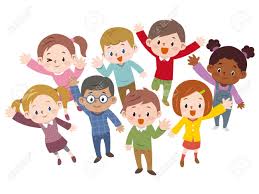 